We are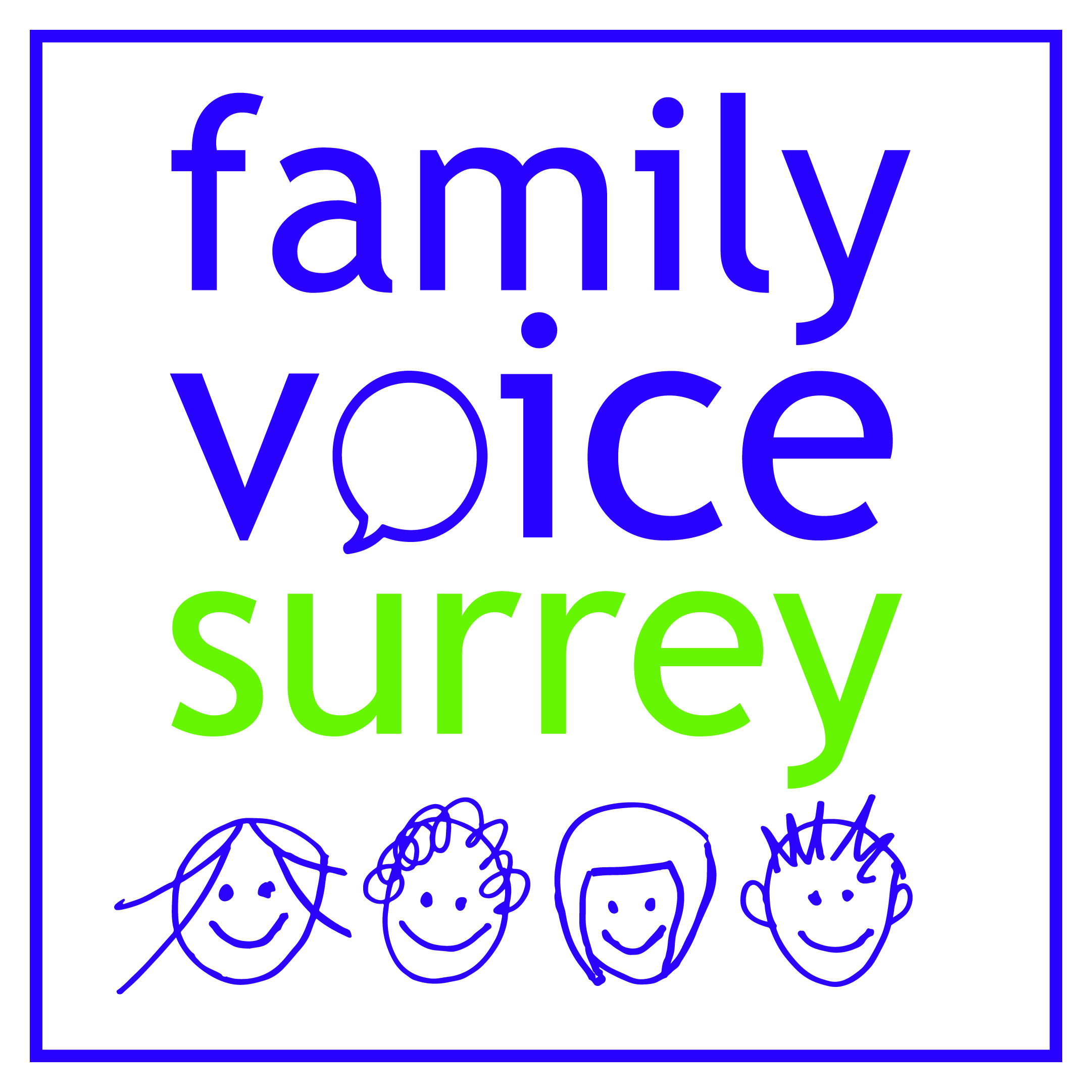 Job DescriptionPost: Local Hub Coordinator – Mole ValleySalary Scale:  £12.50/hour, 5 hours/month + 4 hours induction – initially for one year (subject to funding)Responsible to: initially, Chair of Board of TrusteesSupporting: FVS School RepsPurpose and scope of the jobFamily Voice Surrey champions the needs and rights of SEND families in Surrey: families with children or young adults up to the age of 25 who have special educational needs, chronic illness, including mental health conditions, or disabilities.Family Voice Surrey, a registered charity, is Surrey’s parent carer forum. We know parent carers are the best people to help identify any problems families experience with getting the right support for their children and to define and shape services to meet needs.We are recruiting for a Local Hub Coordinator for Mole Valley to help us reach out to more parent carers in this area. This post will:represent Family Voice Surrey in Mole Valley, building a network of parents and carers of children and young people with additional needs and/or disabilities through bi-monthly meetingsbuild relationships with other organisations in Mole Valley on behalf of Family Voice Surrey, including the emerging Mole Valley early help family hub, special and mainstream schools, children’s centres and local parent carer support groupsidentify and raise issues that parent carers are experiencing with professionalsLink with and support Family Voice Surrey volunteer school reps in Mole ValleyKey duties and responsibilitiesRun 6 x meetings for parent/carers and professionals per year. The forum meetings will give local SEND (Special Educational Needs and Disabilities) families an opportunity to participate in decision-making, helping to shape the Early Help family hub and other local services. Carry out research with SEND families to find out what would help them to access leisure centres and open spaces in Mole Valley. Working with Surrey CC’s Post—16 team and others, organise a workshop/event for local colleges, SEND families and employers, to promote supported employment opportunities for young people with SEND in Mole Valley. Person Specification – Local Hub Coordinator Mole ValleyAs part of your written application you will need to demonstrate and provide evidence of the following criteria in your written application. Please include voluntary, unpaid and paid work.EssentialDesirableExperienceExperienceExperienceExperience of chairing meetingsExperience of organising meetings or eventsAn understanding of advocacy principlesExperience of building positive and open working relationshipsExperience of the needs of SEND children and their parents/carersExperience of supporting volunteersSkills and AbilitiesSkills and AbilitiesSkills and AbilitiesAn effective listener with an ability to explain complex issues in an accessible way Sound analytical skillsExcellent organisational skills and ability to prioritise in a multi-task environment Self-motivatedIT literate (MS Office, the Internet)Knowledge and QualificationsKnowledge and QualificationsKnowledge and QualificationsMaths and English GCSE Level or equivalentGood standard of both written and verbal EnglishUnderstanding of the needs of SEND children and adults (including their carers) and how to maximise their independenceUnderstanding of key legislation and guidance impacting on disabled children and young peopleUnderstanding of SEN support Other requirementsOther requirementsOther requirementsCommitment to, and empathy with, the aims and objectives of Family Voice SurreyAble to work occasional evenings and weekendsCompletion of a DBS check